Palstar AT-1KP Acoplador de Antena  con medidor. Potencia maxima  1200 Watios 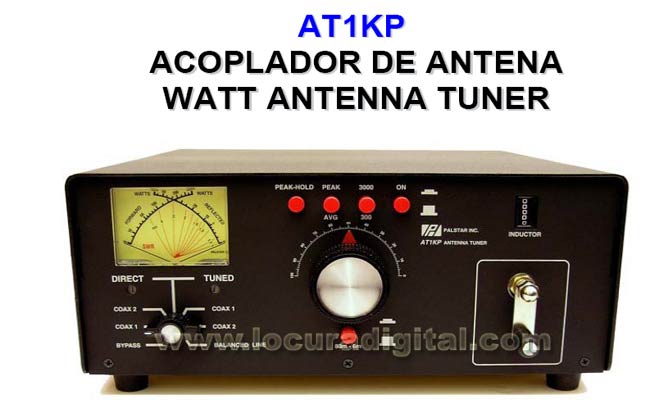 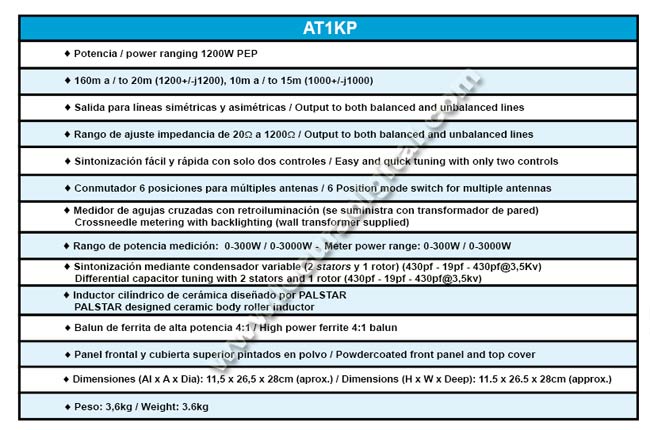 